IMPLEMENTASI PROGRAM ONE VILLAGE ONE PRODUCT (OVOP) DAN DAMPAKNYA PADA PENINGKATAN KEUNTUNGAN PETERNAK SAPI PERAH DI KECAMATAN LEMBANG, KABUPATEN BANDUNG BARATDRAFT SKRIPSIDiajukan sebagai salah satu syarat guna memperoleh gelar Sarjana EkonomiProgram Studi Ekonomi PembangunanFakultas Ekonomi Universitas PasundanOlehElverda Kamara Dimyati124030063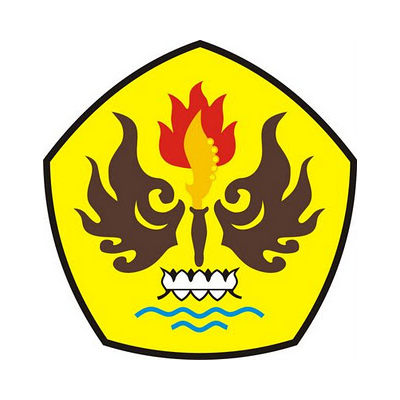 PROGRAM STUDI EKONOMI PEMBANGUNANFAKULTAS EKONOMI
UNIVERSITAS PASUNDAN
BANDUNG2016